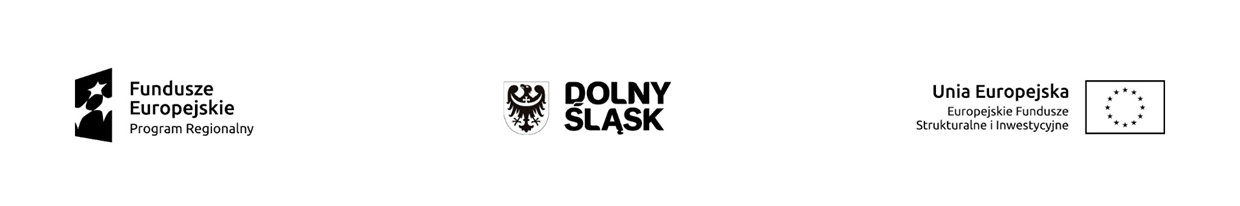 Załącznik nr 4 do Szczegółowego opisu osi priorytetowych RPO WD 2014-2020 z dn. 28 sierpnia 2018 r.                            Zalecenia IZ RPO WD 
do tworzenia Planów gospodarki niskoemisyjnej w gminachZalecenia IZ RPO WD 2014-2020 do tworzenia Planów gospodarki niskoemisyjnej w gminach oparte na opracowaniu NFOŚiGW dla naborów w ramach IX Osi POIiŚ 2007-2013 „Infrastruktura energetyczna przyjazna środowisku i efektywność energetyczna”, działanie 9.3:1.	Główne cele planów gospodarki niskoemisyjnej2.	Założenia do przygotowania planu gospodarki niskoemisyjnej3.	Podstawowe wymagania wobec planu4.	Zalecana struktura planu5.	Wskaźniki monitorowania1. Główne cele planów gospodarki niskoemisyjnejPlany gospodarki niskoemisyjnej mają m.in. przyczynić się do osiągnięcia celów określonych w pakiecie klimatyczno-energetycznym do roku 2020, tj.:redukcji emisji gazów cieplarnianych;zwiększenia udziału energii pochodzącej z źródeł odnawialnych;redukcji zużycia energii finalnej, co ma zostać zrealizowane poprzez podniesienie efektywności energetycznej,a także do poprawy jakości powietrza na obszarach, na których odnotowano przekroczenia jakości poziomów dopuszczalnych stężeń w powietrzu i realizowane są programy (naprawcze) ochrony powietrza (POP) oraz plany działań krótkoterminowych (PDK).Działania zawarte w planach muszą być spójne z tworzonymi POP i PDK oraz w efekcie doprowadzić do redukcji emisji zanieczyszczeń do powietrza (w tym: pyłów, dwutlenku siarki oraz tlenków azotu). Z uwagi na brak możliwości zaplanowania przez gminy konkretnych działań i budżetów na okres do 2020 r., samorządy mogą przedstawić w planach zakres działań operacyjnych obejmujący najbliższe 3-4 lata od zatwierdzenia planu. Przedstawione działania realizowane przez gminę i jej jednostki muszą być spójne z Wieloletnimi Prognozami Finansowymi WPF.2. Założenia do przygotowania planu gospodarki niskoemisyjnej:zakres działań na szczeblu gminy/gmin,objęcie całości obszaru geograficznego gminy/gmin,skoncentrowanie się na działaniach niskoemisyjnych i efektywnie wykorzystujących zasoby, w tym poprawie efektywności energetycznej, wykorzystaniu OZE, czyli wszystkich działań mających na celu zmniejszenie emisji zanieczyszczeń do powietrza w tym pyłów, dwutlenku siarki, tlenków azotu oraz emisji dwutlenku węgla, ze szczególnym uwzględnieniem obszarów, na których odnotowano przekroczenia dopuszczalnych stężeń w powietrzu,współuczestnictwo podmiotów będących producentami i/lub odbiorcami energii (z wyjątkiem instalacji objętych systemem EU ETS) ze szczególnym uwzględnieniem działań w sektorze publicznym, objęcie planem obszarów, w których władze lokalne mają wpływ na zużycie energii w perspektywie długoterminowej (w tym planowanie przestrzenne),podjęcie działań mających na celu wspieranie produktów i usług efektywnych energetycznie (np. zamówienia publiczne),podjęcie działań mających wpływ na zmiany postaw konsumpcyjnych użytkowników energii (współpraca z mieszkańcami i zainteresowanymi stronami, działania edukacyjne),spójność z nowo tworzonymi bądź aktualizowanymi założeniami do planów zaopatrzenia w ciepło, chłód i energię elektryczną bądź paliwa gazowe (lub założeniami do tych planów) i programami ochrony powietrza .3. Podstawowe wymagania wobec planu:przyjęcie do realizacji planu poprzez uchwałę Rady Gminy (wpisanie do WPF zadań realizowanych przez gminę i jej jednostki),aktualność planu na moment rozliczania umowy o dofinansowanie w ramach RPO WD 2014-2020,wskazanie mierników osiągnięcia celów,określenie źródeł finansowania,plan wdrażania, monitorowania i weryfikacji (procedury),spójność z innymi planami/programami (miejscowy plan zagospodarowania przestrzennego, założenia/plan zaopatrzenia w ciepło, energię elektryczną i paliwa gazowe, program ochrony powietrza),zgodność z przepisami prawa w zakresie strategicznej oceny oddziaływania na środowisko.kompleksowość planu, tj. wskazanie zadań inwestycyjnych w następujących obszarach, m.in.:zużycie energii w budynkach/instalacjach (budynki i urządzenia komunalne, budynki i urządzenia usługowe niekomunalne, budynki mieszkalne, oświetlenie uliczne; zakłady przemysłowe poza EU ETS – fakultatywnie), dystrybucja ciepła,zużycie energii w transporcie (transport publiczny, tabor gminny, transport prywatny i komercyjny, transport szynowy), w tym poprzez wdrażanie systemów organizacji ruchu,gospodarka odpadami – w zakresie emisji nie związanej ze zużyciem energii (CH4 ze składowisk) – fakultatywnie,produkcja energii – zakłady/instalacje do produkcji energii elektrycznej, ciepła i chłodu. oraz zadań nieinwestycyjnych, takich jak planowanie miejskie, zamówienia publiczne, strategia komunikacyjna, promowanie gospodarki niskoemisyjnej etc.4. Zalecana struktura planu1.	Streszczenie2.	Ogólna strategiaCele strategiczne i szczegółoweStan obecny Identyfikacja obszarów problemowych Aspekty organizacyjne i finansowe (struktury organizacyjne, zasoby ludzie, zaangażowane strony, budżet, źródła finansowania inwestycji, środki finansowe na monitoring i ocenę)3.	Wyniki bazowej inwentaryzacji emisji dwutlenku węgla 4.	Działania/zadania (projekty) i środki zaplanowane na cały okres objęty planemDługoterminowa strategia, cele i zobowiązaniaKrótko/średnioterminowe działania/zadania(opis projektu, podmiot odpowiedzialny za realizację (beneficjent), harmonogram, koszty, wskaźniki).5. Wskaźniki monitorowaniapoziom redukcji emisji CO2 w stosunku do lat poprzednich (1990 bądź innego możliwego do inwentaryzacji),poziom redukcji zużycia energii finalnej w stosunku do przyjętego roku bazowego,udział zużytej energii pochodzącej ze źródeł odnawialnych,proponowane monitorowanie wskaźników w oparciu o metodologię opracowaną przez Wspólne Centrum Badawcze (JRC) Komisji Europejskiej we współpracy z Dyrekcją Generalną ds. Energii (DG ENER) i Biurem Porozumienia Burmistrzów, zawartą w poradniku „Jak opracować plan działań na rzecz zrównoważonej energii (SEAP)”,w celu wyznaczenia poziomu redukcji zużycia energii, uzyskanej poprzez podniesienie efektywności energetycznej zaleca się korzystanie z danych zawartych w audytach energetycznych.